Lenovo Z6 ProPríručka so stručným návodomLenovo L78051Pred použitím smartfónu si starostlivo prečítajte tento návod. Navrhnuté a vyrobené spoločnosťou Motorola Mobility LLC pre LenovoPrečítajte si pred použitím smartfónuČítajte ako prvé – regulačné informáciePred použitím bezdrôtových modulov obsiahnutých vo vašom mobilnom telefóne Lenovo si prečítajte dokument Regulačné vyhlásenie pre vašu krajinu alebo oblasť. Ak chcete získať dokument Regulačné vyhlásenie vo formáte PDF, pozrite si časť „Prevzatie publikácií“. Niektoré regulačné vyhlásenia sú takisto k dispozícii v časti Nastavenia > O telefóne > Regulačné informácie vo vašom smartfóne.Získanie podporyNa získanie podpory pre sieťové služby a vyúčtovanie sa obráťte na svojho prevádzkovateľa bezdrôtových sietí.  Ďalšie informácie o používaní vášho smartfónu a technických parametroch nájdete na stránke http://support.lenovo.com.Prevzatie publikáciíNajnovšie návody pre smartfóny nájdete na stránke: http://support.lenovo.com.Prístup k používateľskej príručkePoužívateľská príručka obsahuje podrobné informácie o vašom smartfóne. Ak si chcete pozrieť používateľskú príručku, navštívte web http://support.leno- vo.com a postupujte podľa pokynov na obrazovke.Právne upozorneniaLenovo a logo Lenovo sú ochranné známky spoločnosti Lenovo v Spojených štátoch amerických a iných krajinách.Všetky ostatné tu uvedené názvy spoločností, výrobkov a služieb môžu byť ochrannými známkami alebo servisnými známkami ich príslušných vlastníkov.ObsahPrehľad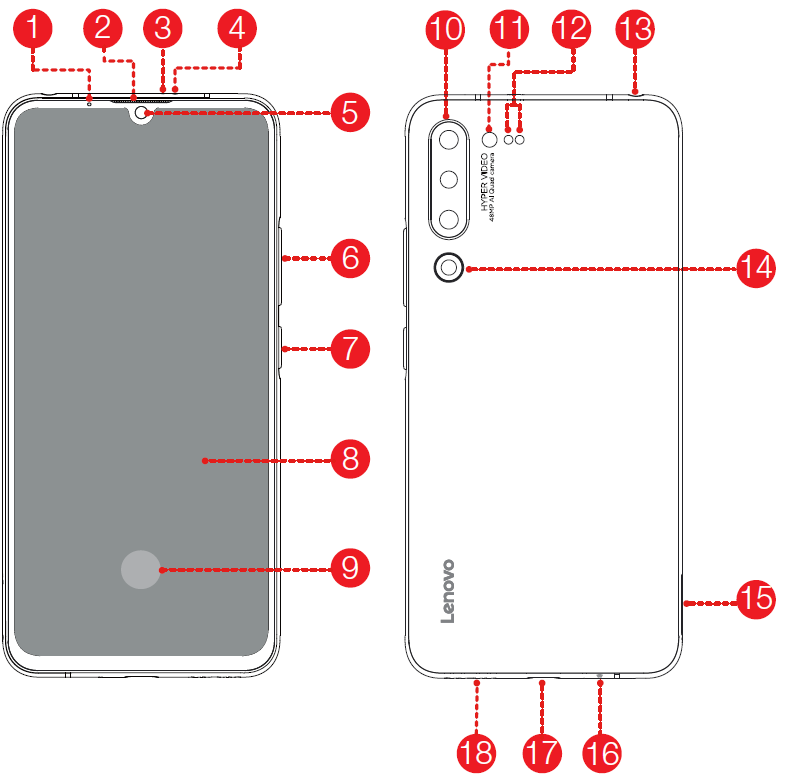  Všetky obrázky a ilustrácie v tomto dokumente slúžia len na informatívne účely a môžu sa líšiť od konečného výrobku.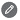 Vloženie kariet Nano SIM a microSDAk chcete používať služby mobilných sietí①, musíte použiť kartu Nano SIM vášho operátora. Na ukladanie údajov je potrebná karta microSD.Vložte karty Nano SIM a kartu microSD podľa obrázka②.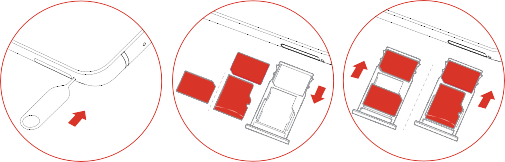 Krok 1. Zasuňte nástroj na vysunutie karty dodaný so smartfónom do otvoru vedľa zásuvky na kartu.Krok 2. Vytiahnite zásuvku na kartu a postupujte nasledovne:Umiestnite kartu microSD do zásuvky 1 a kartu Nano SIM do zásuvky 2;Umiestnite kartu Nano SIM do zásuvky 1 a druhú kartu Nano SIM do zásuvky 2③.Krok 3. Opatrne zasuňte zásuvku s vloženými kartami do otvoru.① Váš smartfón podporuje len karty Nano SIM.② Pred vložením alebo odstránením karty Nano SIM vždy vypnite smartfón. Vloženie alebo odstránenie karty Nano SIM pri zapnutom smartfóne môže trvalo poškodiť kartu Nano SIM alebo smartfón.③ Ak sú vložené dve karty SIM, obidve karty SIM podporujúslužbu 4G/3G. Aktivovať dátové pripojenie je možné vždy len na jednej karte Nano SIM. Ak chcete zmeniť kartu Nano SIM používanú na dátové pripojenie, prejdite do ponuky Nastavenia > Sieť a Internet > Mobilné siete a SIM.Nabitie batérieNabite batériu podľa nasledujúcich pokynov.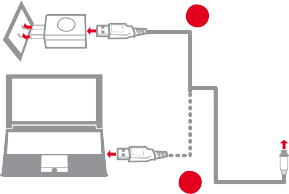 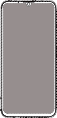 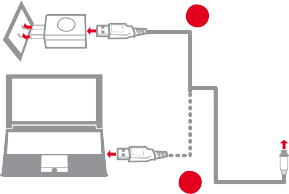 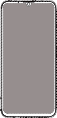 1. spôsob Pripojte smartfón do elektrickej zásuvky použitím kábla a sieťového adaptéra USB dodaných s vaším smartfónom.2. spôsob Pripojte smartfón k počítaču použitím kábla dodaného spolu s vaším smartfónom.Vybitie batérie	Plne nabitá	Nabíja saZapnutie alebo vypnutie smartfónuSmartfón je vybavený vstavanou nabíjateľnou batériou. Bližšie informácie o bezpečnosti batérie nájdete v kapitole „Bezpečnosť batérie“. Batéria v tomto výrobku nie je jednoducho vymeniteľná používateľom.Dôležité bezpečnostné informácie a informácie o správnom zaobchádzaníTáto časť obsahuje dôležité bezpečnostné informácie a informácie o správnom zaobchádzaní so smartfónmi Lenovo. Ďalšie bezpečnostné informácie a informácie o správnom zaobchádzaní nájdete v používateľskej príručke. Bližšie informácie nájdete v časti „Získanie prístupu k používateľskej príručke“.Prevádzková teplotaIdeálna prevádzková teplota je v rozsahu 0 °C až 35 °C. Ideálna teplota skladovania je v rozsahu -20 °C až +45 °C. Extrémne teplo alebo chlad môže poškodiť vaše zariadenie alebo príslušenstvo.Upozornenie o plastových vreckáchNEBEZPEČENSTVO: Plastové vrecká môžu byť nebezpečné. Plastové vrecká uchovávajte mimo dosahu detí a batoliat, aby sa zabránilo nebezpečenstvu udusenia.Bezpečnosť batériePred montážou, nabíjaním alebo prvým použitím vášho mobilného zariadenia si prečítajte dôležité bezpečnostné upozornenia a informácie o správnom zaobchádzaní dodané s vaším výrobkom.Ak vaše mobilné zariadenie neodpovedá, skúste ho reštartovať − stlačte a podržte tlačidlo napájania, až kým displej nezhasne a zariadenie sa nereštartuje.Pre vašu bezpečnosť by malo batériu vášho mobilného zariadenia odstraňovať len servisné stredisko autorizované spoločnosťou Lenovo alebo nezávislý kvalifikovaný odborník. Nevymieňajte a nepokúšajte sa vymeniť batériu svojpomocne − môže tak dôjsť k poškodeniu batérie a popáleniu a zraneniu. Nestláčajte, neohýbajte a nevystavujte vaše mobilné zariadenie teplu ani kvapalinám. Môže dôjsť ku poškodeniu batérie a spôsobiť popáleniny a zranenia. Nepokúšajte sa vysušiť mobilné zariadenie použitím mikrovlnnej rúry, bežnej rúry alebo sušičky.Nabíjanie batérieVaše mobilné zariadenie nabíjajte pomocou kompatibilnej nabíjačky Lenovo, USB nabíjačky s obmedzeným výkonom inej značky triedy 2, ktorá spĺňa štandard USB 1.1, 2.0, 3.0 alebo vyšší a ktorá spĺňa normu EN301489-34, EN60950-1 alebo ekvivalentnú, alebo pomocou vysoko-výkonného portu USB na počítači. Nabíjačky, ktoré nespĺňajú tieto normy, môžu byť nebezpečné a môžu spôsobiť pomalé nabíjanie, poškodiť výrobok alebo znížiť výkon zariadenia.Vaše mobilné zariadenie sa nenabije, ak je teplota príliš vysoká alebo príliš nízka.Používajte len batérie schválené spoločnosťou Lenovo, ktoré obsahujú bezpečnostný obvod a ktoré zaručujú najlepší výkon vo vašom mobilnom zariadení.Na nabíjanie zariadenia nepoužívajte poškodenú nabíjačku alebo kábel nabíjačky.Nepoužívajte náradie, ostré predmety ani neprimeranú silu na čistenie portu USB, pretože to môže poškodiť vaše mobilné zariadenie.Upozornenie na používanie pri vysokej hlasitostiAby ste predišli možnému poškodeniu sluchu, nepoužívajte slúchadlá dlhodobo pri vysokej hlasitosti. Pred odchodom sa uistite, že je váš prehrávač na nízkej úrovni hlasitosti, alebo ho vypnite. Pred použitím sa uistite, že ste porozumeli používateľskej príručke.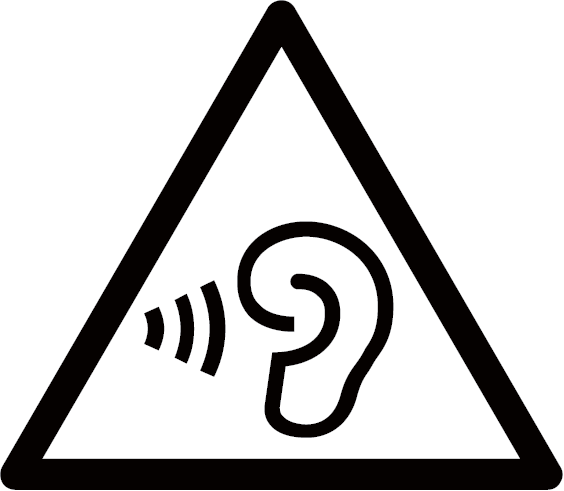 Likvidácia v súlade s miestnymi zákonmi a predpismiTelefón Lenovo na konci jeho životnosti neničte, nezapaľujte, neponárajte do vody ani nelikvidujte nijakým iným spôsobom, než je spôsob, ktorý stanovujú miestne zákony alebo predpisy. Niektoré vnútorné časti obsahujú látky, ktoré môžu pri nesprávnej likvidácii vybuchnúť, vytiecť alebo poškodiť životné prostredie. Bližšie informácie nájdete v časti „Informácie týkajúce sa životného prostredia, recyklácie a likvidácie“.Informácie o servise, podpore a zárukeNasledujúce informácie opisujú servisnú podporu, ktorá je k dispozícii pre váš produkt počas záručnej doby alebo počas životného cyklu vášho produktu. Úplné vysvetlenie všetkých záručných podmienok vám poskytne predajca značky Lenovo.Informácie o obmedzenej záruke Lenovo  DÔLEŽITÉ: Smartfóny Lenovo nemajú medzinárodný záručný servis.Záručná doba pre váš výrobok* Pre podrobné informácie o záruke kontaktujte svojho poskytovateľa služieb schváleného spoločnosťou Lenovo.Informácie týkajúce sa životného prostredia a recyklácieVšeobecné vyhlásenie o recykláciiSpoločnosť Lenovo vyzýva majiteľov zariadení informačných technológií (IT) k zodpovednej recyklácii nepotrebných zariadení. Spoločnosť Lenovo ponúka množstvo programov a služieb, ktorých cieľom je pomôcť majiteľom zariadení pri recyklácii ich IT produktov. Informácie o recyklácii produktov Lenovo nájdete na webovej stránke http://www.lenovo.com/recycling.Dôležité informácie o batérii a likvidácii odpadu z elektrických a elektronických zariadení (OEEZ)Informácie o recyklácii odpadov pre IndiuInformácie o recyklácii a likvidácii odpadov pre Indiu sú dostupné na webovej stránke: https://www3.lenovo.com/us/en/social_responsibility/sustainability/ptb_indiaInformácie o recyklácii batérií pre Európsku úniu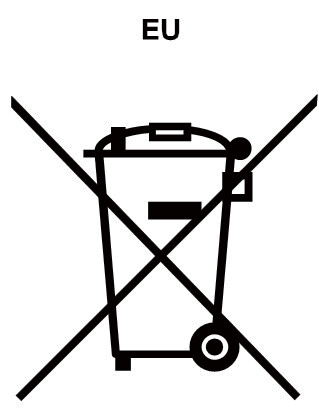 Batérie alebo obaly batérií sú označené v súlade s európskou smernicou 2006/66/EÚ, ktorá sa týka batérií a akumulátorov a likvidácie starých batérií a akumulátorov. Smernica určuje pravidlá pre vracanie a recykláciu použitých batérií a akumulátorov, ktoré platia pre krajiny Európskej únie. Týmto štítkom sa označujú rôzne batérie. Označuje sa ním, že batéria sa nesmie vyhodiť do bežného odpadu, ale po skončení životnosti sa musí vrátiť podľa tejto smernice.Batérie a ich obaly sú v súlade s európskou smernicou 2006/66/EÚ označené takým spôsobom, ktorý vyjadruje, že batérie a akumulátory sa na konci svojej životnosti musia triediť a recyklovať. Na štítku batérie sa môže uviesť aj chemická značka kovu, ktorý batéria obsahuje (Pb pre olovo, Hg pre ortuť a Cd pre kadmium). Používatelia batérií a akumulátorov nesmú batérie ani akumulátory vyhodiť ako netriedený mestský odpad, ale musia použiť dostupnú zbernú sieť za účelom vrátenia, recyklácie a spracovania batérií a akumulátorov. Zapojenie zákazníka je dôležité na minimalizáciu akýchkoľvek možných vplyvov batérií a akumulátorov na životné prostredie a zdravie ľudí (batérie a akumulátory môžu obsahovať nebezpečné látky). Informácie týkajúce sa správneho zberu a spracovania nájdete na webovej stránke: http://www.lenovo.com/recyclingSmernica RoHS (smernica o obmedzení používania nebezpečných látok)Európska úniaProdukty Lenovo predávané v krajinách Európskej únie od 3. januára 2013 spĺňajú požiadavky smernice 2011/65/EU o obmedzení používania niektorých nebezpečných látok v elektronických a elektrických zariadeniach („RoHS recast“ alebo „RoHS 2“).Bližšie informácie o zavádzaní noriem RoHS spoločnosťou Lenovo nájdete tu: https://www3.lenovo.com/us/en/pdf/41A7733_RoHS-REACH_Eng_Spec.pdf IndiaV súlade s pravidlami pre zber a spracovanie elektronického odpadu podľa smernice RoHS z roku2011.VietnamProdukty Lenovo predávané vo Vietname od 23. septembra 2011 spĺňajú požiadavky smernice Vietnam Circular 30/2011/TT-BCT („Vietnam RoHS“).UkrajinaЦим підтверджуємо, що продукція Леново відповідає вимогам нормативних актів України, які обмежують вміст небезпечних речовинVyhlásenie Európskej únie o zhodeZhoda so smernicami EÚNasledujúce informácie platia pre mobilné zariadenia označené značkou CE. Kontakty: Lenovo, Einsteinova 21, 851 01 Bratislava, Slovensko.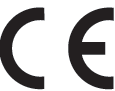 Zhoda so smernicou o rádiových zariadeniachSpoločnosť LENOVO PC HK LIMITED týmto vyhlasuje, že rádiové zariadenie s týmto vyhlásením a značkou CE spĺňa požiadavky smernice 2014/53/EÚ. Celý text vyhlásenia Európskej únie o zhode nájdete v Regulačných upozorneniach, ktoré si môžete prevziať na webovej stránke podpory Lenovo na adrese http://support.lenovo.com.Obmedzenie používaniaTento výrobok sa môže používať v nasledujúcich členských štátoch EÚ podľa nasledujúcich obmedzení. Pre výrobky, ktoré podporujú Wi-Fi 802.11a/ac (v zmysle informácií o vašom výrobku): Mimo Spojených štátov amerických je použitie tohto zariadenia obmedzené na použitie vo vnútri pri prevádzke vo Wi-Fi frekvenčnom pásme 5,15 až 5,35 GHz (802.11a) Podporované frekvencie a výkonToto zariadenie sa môže prevádzkovať s nasledujúcimi frekvenciami podľa miesta a dostupnosti siete.Informácie o špecifickej miere absorpcieTento výrobok spĺňa platné vnútroštátne a medzinárodné smernice týkajúce sa vystavenia RF (smernica SAR) pri normálnom používaní pri hlave, alebo pri nosení vo vzdialenosti 5 mm od tela. Smernica SAR obsahuje výraznú toleranciu na zaručenie bezpečnosti všetkých osôb bez ohľadu na ich vek a zdravotný stav.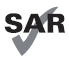 Špecifická miera absorpcie (ICNIRP)VAŠE MOBILNÉ ZARIADENIE SPĹŇA MEDZINÁRODNÉ SMERNICE TÝKAJÚCE SA VYSTAVENIA RÁDIOVÝM VLNÁM. Maximálne hodnoty SAR v rámci smernice ICNIRP pre váš model zariadenia sú uvedené nižšie:Navrhnuté a vyrobené spoločnosťou Motorola Mobility LLC pre Lenovo© Copyright Lenovo 2019.	V1.0_20190528Reduce | Reuse | Recycle	YT	SSC8C55267Vytlačené v Číne Senzor vzdialenosti Prijímač Mikrofón s funkciou potlačenia okolitého hluku Senzor intenzity okolitého osvetlenia Predný fotoaparát Tlačidlo ovládania hlasitosti Tlačidlo napájania Dotykový displej Snímač odtlačkov prstov Zadný fotoaparát Blesk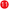  Laserové zaostrovanie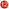  Konektor pre slúchadlá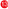 Zadný fotoaparát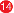  Zásuvka na kartu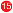  Mikrofón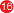  Konektor USB-C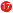  Reproduktor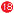 Krajina alebo regiónZáručná doba (v mesiacoch) Telefón/nabíjačka/slúchadlá/kábel USB/nevyberateľná batéria/vyberateľná batériaIndia, Spojené arabské emiráty, Omán, Katar, Kuvajt, Bahrajn, Keňa, Egypt, Libanon, Jordánsko, Maroko, Angola, Maurícius, Ghana, Uganda, Tanzánia, Botswana, Zimbabwe, Namíbia, Nigéria, Etiópia, Zambia, Tunisko, Mozambik, Alžírsko, Pakistan, Bangladéš12/6/6/6/12/6Rusko, Kazachstan, Azerbajdžan, Uzbekistan, Ukrajina, Arménsko, Bielorusko, Gruzínsko12/12/3/12/12/6Indonézia, Filipíny, Vietnam, Hongkong, Malajzia, Thajsko, Singapur, Čile, Kolumbia, Mexiko, Brazília, Peru, Argentína, Paraguaj, Honduras, Salvádor, Ekvádor, Uruguaj, Kostarika, Guatemala, Nikaragua, Portoriko, Kanada, Spojené štáty americké12/12/12/12/12/12Krajina alebo regiónZáručná doba (v mesiacoch) Telefón/nabíjačka/slúchadlá/kábel USB/nevyberateľná batéria/vyberateľná batériaSrí Lanka, Kambodža, Macao, Japonsko, Taiwan, Austrália, Nový Zéland12/12/12/12/12/6Saudská Arábia24/6/6/6/24/6Juhoafrická republika, Turecko, Portugalsko, Francúzsko24/24/24/24/24/24Spojené kráľovstvo, Írsko24/12/12/12/12/12Rumunsko, Maďarsko, Bulharsko, Grécko, Slovensko, Slovinsko, Srbsko, Chorvátsko, Cyprus, Česká republika24/24/24/24/24/12Poľsko, Holandsko, Belgicko, Španielsko, Nórsko, Dánsko, Švédsko, Fínsko, Taliansko, Nemecko, Litva, Estónsko, Lotyšsko24/12/12/12/24/12Čierna Hora, Albánsko, Macedónsko, Bosna a Hercegovina24/12/6/12/12/6Mjanmarsko12/6/3/6/12/6Moldavsko24/12/3/12/12/6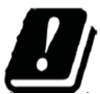 ATBEBGCHCYCZDEDKEEELESFIFRHRHUIEISITLILTLULVMTNLNOPLPTROSESISKTRUKPrevádzkový režimRozsah frekvencie MHz/pásmoBluetooth2400 – 2483,5WLAN2400 – 2483,5WLAN5150 – 5850GPS/Glonass/Galileo/BDS1559 – 1610/1166 – 1187FM87,5 – 108GSM2/3/5/8UMTS1/2/5/8LTE1/3/5/7/8/20/34/38/39/40/41(2535-2655)Hlava SARGSM / WCDMA / LTE, Wi-Fi, Bluetooth1,432 W/kgSAR pri nosení na teleGSM / WCDMA / LTE, Wi-Fi, Bluetooth0,993 W/kg